Анисимов Петр Алексеевич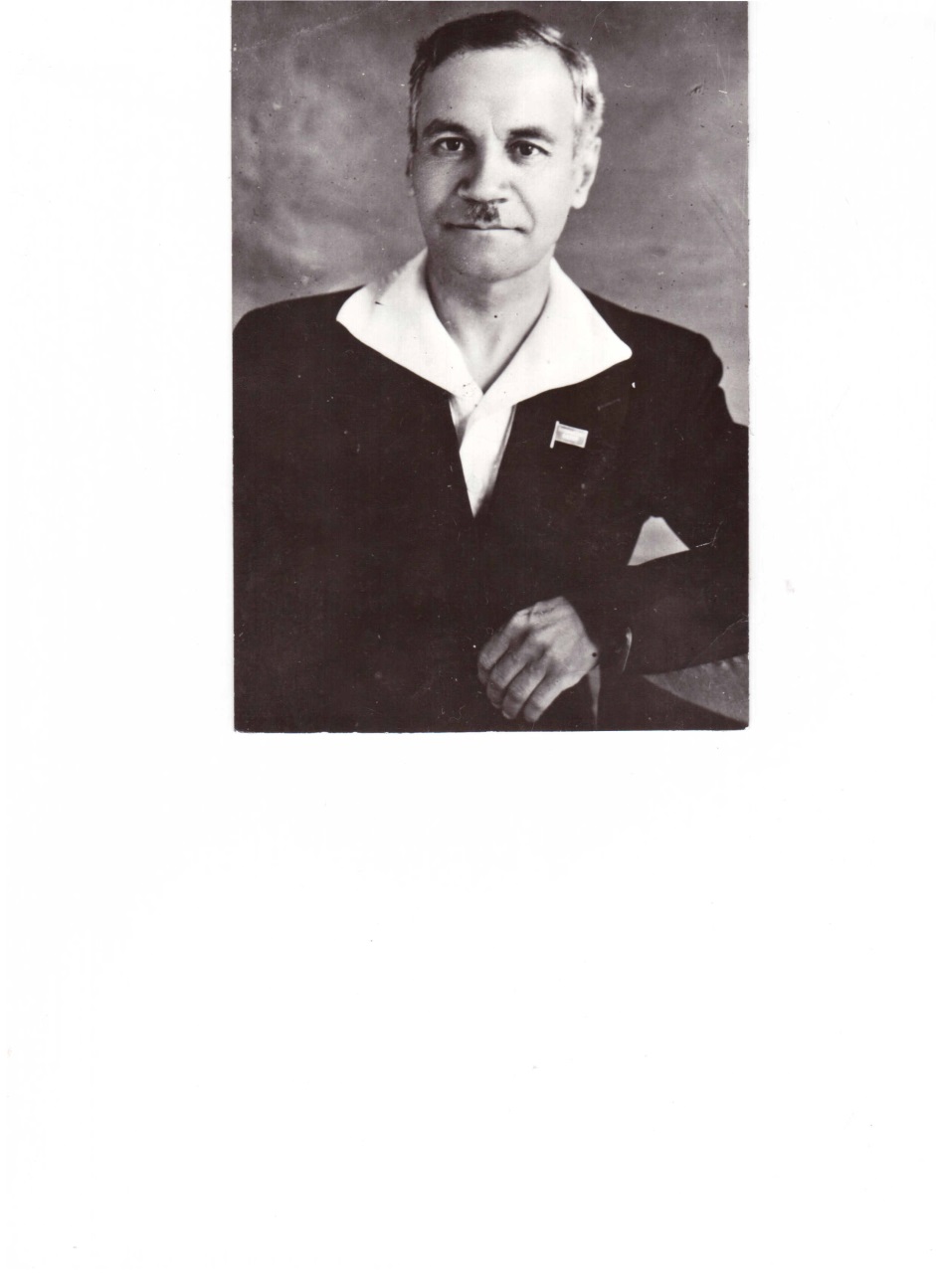 (1895 - 1953)Заслуженный учитель школы РСФСР и ЯАССР, кавалер орденов Ленина и Трудового Красного Знамени родился в г.Якутске в семье политического ссыльного. Рано лишившись родителей, первое время воспитывался в приюте, затем в пансионе. Петр Алексеевич педагогическую деятельность начал в 1918 году после окончания семинарии. Много лет в школах Якутска преподавал биологию и химию. В суровые годы войны он организовал пришкольный участок, который являлся одним из лучших по  городу Якутску. Материалы прикольного участка П.А.Анисимов умело использовал на учебных занятиях как наглядно – дидактический материал. Опытный учитель и методист, большое внимание уделял эстетическому воспитанию учащихся. Созданные им хоровой и музыкальный кружки в семилетней школе №1, оркестр народных инструментов, хор мальчиков при Доме пионеров занимали в смотрах первые места в 1942-1945г.г. Патриот П.А.Анисимов, выступая по случаю дня победы над фашистской Германией в 1945 году , так выразил безграничную любовь к Родине и к педагогической работе: «Я состою учителем 27 лет и не собираюсь оставить почетного места, потому что очень люблю детей – школьников, люблю всю жизнь в нашей стране. Нельзя не любить жизнь!Мы пережили счастье победы, а теперь хочется жить, чтобы гордиться славой народа – героя, народа – победителя, чтобы увидеть мудрый и прекрасный расцвет Человеческого счастья». (Афанасьев В.Ф. Учительство Якутии в годы Великой Отечественной войны. «В помощь учителю», 1959г. Выпуск XXIV.с. 19-20,  «Ветераны педагогического труда» Выпуск 1., Якутск, 1965г. с. 26-28, )  